17 декабрь  2019 йыл                                          № 71                                              17 декабря  2019 года     Яны Ерген  ауылы                                                                                                               с.Новый ЗирганО внесении изменений в постановление администрации сельского поселения Новозирганский сельсовет муниципального района Хайбуллинский район Республики Башкортостан от 27 декабря 2016 года № 77  «Об утверждении Перечня главных администраторов доходов бюджета сельского поселения Новозирганский сельсовет муниципального района  Хайбуллинский район Республики Башкортостан, а также состава закрепляемых за ними кодов классификации доходов бюджета»Внести в постановление администрации сельского поселения Новозирганский сельсовет муниципального района Хайбуллинский район Республики Башкортостан от 27 декабря 2016 года № 77 «Об утверждении Перечня главных администраторов доходов бюджета сельского поселения Новозирганский сельсовет муниципального района Хайбуллинский район Республики Башкортостан, а также состава закрепляемых за ними кодов классификации доходов бюджета» следующие изменения:1. В Перечне главных администраторов доходов бюджета сельского поселения Новозирганский сельсовет муниципального района Хайбуллинский район Республики Башкортостан, а также состава закрепляемых за ними кодов классификации доходов бюджета:1.1. добавить строки:1.2. исключить строки:2. Настоящее Постановление вступает в силу с 1 января 2020 года3. Контроль за исполнением настоящего постановления оставляю за собой.Глава сельского поселенияНовозирганский сельсоветмуниципального района Хайбуллинский район РБ                                                И.И. СайфуллинБашкортостан Республикаһының Хәйбулла районы муниципаль районының Яңы Ергән ауыл советыауыл биләмәһе хакимиәте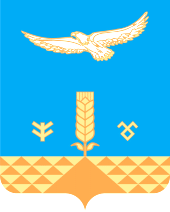 Администрация сельского поселения Новозирганский сельсоветмуниципального районаХайбуллинский районРеспублики БашкортостанКарар                                           ПОСТАНОВЛЕНИЕ7911 16 07010 10 0000 140Штрафы, неустойки, пени, уплаченные в случае просрочки исполнения поставщиком (подрядчиком, исполнителем) обязательств, предусмотренных муниципальным контрактом, заключенным муниципальным органом, казенным учреждением сельского поселения7911 16 07090 10 0000 140Иные штрафы, неустойки, пени, уплаченные в соответствии с законом или договором в случае неисполнения или ненадлежащего исполнения обязательств перед муниципальным органом, (муниципальным казенным учреждением) сельского поселения7911 16 10031 10 0000 140Возмещение ущерба при возникновении страховых случаев, когда  выгодоприобретателями выступают получатели средств бюджета сельского поселения7911 16 10061 10 0000 140Платежи в целях возмещения убытков, причиненных уклонением от заключения с муниципальным органом сельского поселения (муниципальным казенным учреждением) муниципального контракта, а также иные денежные средства, подлежащие зачислению в бюджет сельского поселения за нарушение законодательства Российской Федерации о контрактной системе в сфере закупок товаров, работ, услуг для обеспечения государственных и муниципальных нужд (за исключением муниципального контракта, финансируемого за счет средств муниципального дорожного фонда)7911 16 10081 10 0000 140Платежи в целях возмещения ущерба при расторжении муниципального контракта, заключенного с муниципальным органом сельского поселения (муниципальным казенным учреждением), в связи с односторонним отказом исполнителя (подрядчика) от его исполнения (за исключением муниципального контракта, финансируемого за счет средств муниципального дорожного фонда)7911 16 10100 10 0000 140Денежные взыскания, налагаемые в возмещение ущерба, причиненного в результате незаконного или нецелевого использования бюджетных средств (в части бюджетов сельских поселений)7911 16 23051 10 0000 140Доходы от возмещения ущерба при возникновении страховых случаев по обязательному страхованию гражданской ответственности, когда выгодоприобретателями выступают получатели средств бюджетов сельских поселений7911 16 23052 10 0000 140Доходы от возмещения ущерба при возникновении иных страховых случаев, когда выгодоприобретателями выступают получатели средств бюджетов сельских поселений7911 16 32000 10 0000 140Денежные взыскания, налагаемые в возмещение ущерба, причиненного в результате незаконного или нецелевого использования бюджетных средств (в части бюджетов сельских поселений)7911 16 90050 10 0000 140Прочие поступления от денежных взысканий (штрафов) и иных сумм в возмещение ущерба, зачисляемые в бюджеты сельских поселений